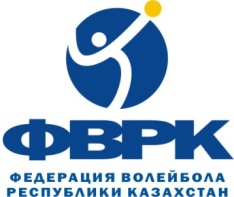 КОМИТЕТ ПО ДЕЛАМ СПОРТА И ФИЗИЧЕСКОЙ КУЛЬТУРЫМИНИСТЕРСТВА КУЛЬТУРЫ И СПОРТАРЕСПУБЛИКИ КАЗАХСТАННАЦИОНАЛЬНЫЙ ОЛИМПИЙСКИЙ КОМИТЕТКАЗАХСТАНСКАЯ ФЕДЕРАЦИЯ ВОЛЕЙБОЛА 2-й тур Чемпионат Республики Казахстан по пляжному волейболу среди девушек 2003-2004 год01-06 августа 2021 г. 							     			г. Актау РЕГИСТРАЦИЯ КОМАНДГлавный судья							С. СупагалиевГлавный секретарь						Л.Черкасова№п/пКомандыГородСостав командыФамилия, имя1«Талгар-1»Алматы облКабулбекова Лаура1«Талгар-1»Алматы облИванченко Надежда2«Талгар»Алматы облМухтакызы Айсулу2«Талгар»Алматы облСабанбаева Асемай3«Каспий »АктауХристолюбова Юлия3«Каспий »АктауРуцкая Юлия4«ДЮСШ – 2»ЖанаозенРизабек Перизат4«ДЮСШ – 2»ЖанаозенТаскынбаева Амина5«СДЮСШОР № 5»Нур-СултанЕржанқызыАқниет5«СДЮСШОР № 5»Нур-СултанСансызбаева Дана6«СДЮСШОР № 5-1»Нур-СултанШарахимова Зухра6«СДЮСШОР № 5-1»Нур-СултанШарахимова Фатима